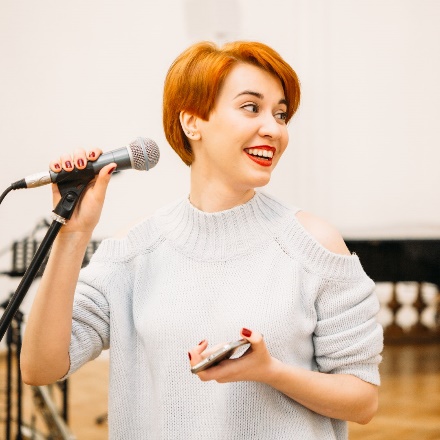 Марина Александровна СулоеваРодилась 10 августа 1994 в г. Кировске Мурманской областиОбразование2012-2016 – бакалавриат, Санкт-Петербургский государственный университет, филологический факультет, кафедра общего языкознания, специальность «Албанский язык и литература»;2016-2018 – магистратура, Санкт-Петербургский государственный университет, филологический факультет, кафедра общего языкознания, направление «Балканистика».Владение иностранными языкамиАлбанский, турецкий, греческий, итальянский, английскийАспирантураОчная 2018-2021Отдел МАЭ РАНОтдел Европеистики. Заведующий отделом к. и. н. А. А. НовикНаучный руководительк. и. н. А. А. НовикТема научно-исследовательской работы«Свадебная обрядность арбрешей Италии: процессы ревитализации традиций в XXI в.»Научные публикацииСулоева М.А., Скиро С. Арбреши Сицилии: сохранение свадебного костюма (полевые материалы 2016-2017 гг. // XII Конгресс антропологов и этнологов России: сборник материалов. Ижевск, 3 – 6 июля 2017 г. // Отв. ред.: А.Е. Загребин, М.Ю. Мартынова. – Москва; Ижевск: ИЭА РАН, УИИЯЛ УрО РАН, 2017. С. 89-90.Новик А.А., Сулоева М.А. Свадебная обрядность албанцев Дэвола: материалы полевых исследований 2011 – 2014 годов // XI Конгресс антропологов и этнологов России: Сборник материалов. Екатеринбург, 2 – 5 июля 2015 г. / Отв. редакторы: В.А. Тишков, А.В. Головнёв. – Москва; Екатеринбург: ИЭА РАН, ИИиА УрО РАН, 2015 С. 314-315.Dmitrij Zenjuk, Aleksandër Novik, Marina Sulloeva (Sankt Peterburg, Azov / Rusi) "Shqiptarët në Perandorinë Ruse në shekujt XVIII – XIX: të dhënat të reja në fushën arkeologjike, historike dhe etnografike" // Materialet e punimeve të Seminarit XXXIV Ndërkombëtar për Gjuhën, Letërsinë dhe Kulturën Shqiptare (Prishtinë, 17-28.08.2015). Prishtinë. 2015. F. 429-439. Sulloeva, Marina; Novik, Aleksandër. Dasma ndër shqiptarët e Devollit: materialetetnolinguistike të studimeve shkencore në terren të viteve 2011 – 2014 // Seminari XXXIV Ndërkombëtar për Gjuhën, Letërsinë dhe Kulturën Shqiptare. Prishtinë, 17-28.08.2015. [Programi i punës i Seminarit XXXIV. Abstraktet e referimeve]. – Prishtinë: Fakulteti i Filologjisë, Universiteti i Prishtinës; Tiranë: Universiteti i Tiranës: Fakulteti Histori-Filologji, 2015 F. 40-41.Novik, Aleksandër; Sulloeva, Marina. Dasma ndër shqiptarët e Devollit: materialet etnolinguistike të studimeve shkencore në terren të viteve 2011 – 2014 // Seminari 34/1: Seminari XXXIV Ndërkombëtar për Gjuhën, Letërsinë dhe Kulturën Shqiptare = The XXXIV International Seminar for Albanian Language, Literature and Culture. Prishtinë, 17-28.08.2015. / [kryeredaktor Rrahman Paçarizi]. – Prishtinë; Tiranë: Universiteti i Prishtinës “Hasan Prishtina”: Fakulteti i Filologjisë; Universiteti i Tiranës: Fakulteti Histori-Filologji, 2015 [Libri] 1 F. 107-118.Стажировки и летние школыСентябрь 2013 г.– летняя школа албанского языка в г. Тирана, Албания.Август 2014 г. – международный семинар по албанскому языку и литературе в г. Приштина, Косово.Сентябрь 2014 г.– летняя школа албанского языка в г. Тирана, Албания.Август 2015 г. – международный семинар по албанскому языку и литературе в г. Приштина, Косово.Сентябрь 2015 г.– летняя школа албанского языка в г. Тирана, Албания.Август 2017 г. – летняя школа турецкого языка в г. Анкара, Турция.Полевая работаАвгуст 2014 г. – село Зичишт, краина Девол, Албания.Июль 2015 г. – село Маргаритово, Азовский р-н, Ростовская обл.Июль 2016 г. – село Маргаритово, Азовский р-н, Ростовская обл.Апрель-май 2017 г. – село Пьяна-дельи-Альбанези, Сицилия.